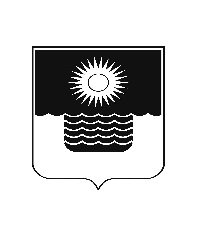 Р Е Ш Е Н И Е ДУМЫ МУНИЦИПАЛЬНОГО ОБРАЗОВАНИЯГОРОД-КУРОРТ ГЕЛЕНДЖИКот 16 июня 2023 года                  		                        		     № 641г. ГеленджикО проведении конкурса по отбору кандидатур на должность главы муниципального образования город-курорт Геленджик В соответствии со статьей 36 Федерального закона Российской Федерации от 6 октября 2003 года №131-ФЗ «Об общих принципах организации местного самоуправления в Российской Федерации» (в редакции Федерального закона от 29 мая 2023 года №184-ФЗ), статьей 29 Закона Краснодарского края от 7 июня 2004 года №717-КЗ «О местном самоуправлении в Краснодарском крае» (в редакции Закона Краснодарского края от 17 февраля 2023 года №4857-КЗ), статьями 32, 70 Устава муниципального образования город-курорт Геленджик, решением Думы муниципального образования город-курорт Геленджик от 30 июня 2015 года №287 «О порядке проведения конкурса по отбору кандидатур на должность главы муниципального образования город-курорт Геленджик» (в редакции решения Думы муниципального образования город-курорт Геленджик от        29 июля 2016 года №455), Дума муниципального образования город-курорт Геленджик  р е ш и л а:1. Провести конкурс по отбору кандидатур на должность главы муниципального образования город-курорт Геленджик (далее - конкурс).2. Определить:1) дату и время проведения конкурса - 25 сентября 2023 года в 12 часов 00 минут (по московскому времени);2) место проведения конкурса - малый зал (кабинет №312) здания администрации муниципального образования город-курорт Геленджик (Краснодарский край, город Геленджик, улица Революционная, дом 1);3) дату начала приема документов - 10 июля 2023 года;4) дату окончания приема документов - 25 августа 2023 года;5) время приема документов: понедельник - четверг с 09 часов 00 минут до 13 часов 00 минут и с 14 часов 00 минут до 18 часов 00 минут (по московскому времени), в пятницу с 09 часов 00 минут до 13 часов 00 минут и с 14 часов 00 минут до 17 часов 00 минут (по московскому времени), суббота и воскресенье - выходные дни;6) место приема документов - кабинет №215 здания администрации муниципального образования город-курорт Геленджик (Краснодарский край, город Геленджик, улица Революционная, дом 1), телефон: 8 (86141) 2-08-21.3. Установить, что конкурс проводится в соответствии с условиями, определенными Положением о порядке проведения конкурса по отбору кандидатур на должность главы муниципального образования город-курорт Геленджик, утвержденным решением Думы муниципального образования город-курорт Геленджик от 30 июня 2015 года №287 (в редакции решения Думы муниципального образования город-курорт Геленджик от 29 июля      2016 года №455).4. Назначить членами конкурсной комиссии по проведению конкурса:- Димитриева Михаила Дмитриевича – председателя Думы муниципального образования город-курорт Геленджик;- Кулиничева Дениса Геннадьевича – начальника правового управления администрации муниципального образования город-курорт Геленджик;- Солахова Афлатона Васильевича – председателя Городской национально-культурной общественной организации «Геленджикское общество греков»;- Маслову Розу Сергеевну – директора филиала федерального государственного бюджетного образовательного учреждения высшего образования «Кубанский государственный университет» в г. Геленджике.5. Обратиться к Губернатору Краснодарского края Кондратьеву В.И. с просьбой назначить членов конкурсной комиссии по проведению конкурса.	6. Опубликовать настоящее решение в печатном средстве массовой информации «Официальный вестник органов местного самоуправления муниципального образования город-курорт Геленджик» и разместить на официальном сайте администрации муниципального образования город-курорт Геленджик в информационно-телекоммуникационной сети «Интернет» (admgel.ru).7. Контроль за выполнением настоящего решения возложить на постоянную комиссию Думы муниципального образования город-курорт Геленджик по правовым вопросам и социальной поддержке населения (Ходырева).8. Решение вступает в силу со дня его официального опубликования.Глава муниципального образования город-курорт Геленджик						        А.А. БогодистовПредседатель Думы муниципального образования город-курорт Геленджик				        М.Д. Димитриев